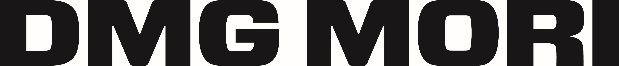 Title: 		Research and Development Engineering InternReports to:	Head of Research and Development   Location: 	3601 Faraday Avenue, Davis CA 95618 (relocation assistance available)Start Date:  	5/29/2023 through 08/25/2023 (flexible end date based on university start date)Wage/Time: 	$22.00 hourly – Monday through Friday – 8:00 a.m. to 5:00 p.m.Apply:	Email your resume to Eric Wilhelm at ewilhelm@dmgmori-usa.com along with your interest in the internship program and relevant courses completed and planned.DMG MORI’s Research and Development Engineering Internship provides a unique experience for those passionate or looking to learn more about additive manufacturing. Working directly with our Additive Solutions group, the focus will be on designing, prototyping, building, and testing a variety of solutions for challenges seen in the advanced manufacturing space. You can expect working with state-of-the-art equipment and mentorship with experienced engineers. You will work on all aspects of producing the next generation of advanced manufacturing equipment.Essential Job Functions:Research, design, development, and testing of equipment for AM (additive manufacturing).Conduct time estimates for components to understand impact of product innovations. Calculation of optimal machine parameters for part processing.Understanding of statistical process control and machine reliability analysis. Inspection of finished parts for quality and accuracy.Generate engineering reports and technical documentation.Frequent communication with internal technical staff.  Minimum Requirements: Seeking a degree from accredited university in mechanical engineering or related field.Must be a U.S. CitizenAbility to reliably commute to Davis, CA facility.Experience with programming. Computer operation skills including Office, CAD, CAM, and preferably FEA and other simulation and analysis tools. Knowledge in part processing, metal cutting, CNC programming, reading drawings, and machine setup.Basic understanding of Metallurgy.Proven experience to communicate professionally.Proven flexibility with shifting priorities.Proficiency in Microsoft Office; Outlook, Excel, Word, and PowerPoint.Proven organizational skills, with high attention to detail.Strong analytical/problem solving abilities. Work Environment: Exposure to manufacturing/machining environments which may present possible hazards such as noise, electricity, chemicals, heavy equipment, and other automated and manual machinery.  General office environment experienced at DMG MORI office. Physical Demands: Frequent: Travel, operating a vehicle, standing, walking, bending, squatting, stooping, sitting, and reaching. Pushing, pulling, and lifting objects. Repetitive foot, leg, hand, arm, shoulder, and torso movements.Periodic: Operating power equipment, sitting at desk, utilizing computers and phones.Occasional: Lifting or moving up to 50lbs.